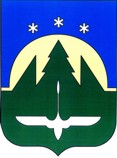 Городской округ Ханты-МансийскХанты-Мансийского автономного округа – ЮгрыДЕПАРТАМЕНТ УПРАВЛЕНИЯ ФИНАНСАМИАДМИНИСТРАЦИИ ГОРОДА ХАНТЫ-МАНСИЙСКАПРИКАЗ 28 декабря 2023 года                                                                                     № 336Об утверждении планов контрольной деятельности Департамента управления финансами Администрации города Ханты-Мансийска на 2024 годВ соответствии со статьёй 269.2 Бюджетного кодекса Российской Федерации, статьёй 99 Федерального закона от 05.04.2013 № 44-ФЗ 
«О контрактной системе в сфере закупок товаров, работ, услуг для обеспечения государственных и муниципальных нужд», пунктами 2 и 17 постановления Правительства Российской Федерации от 27.02.2020 № 208 «Об утверждении Федерального стандарта внутреннего государственного (муниципального) финансового контроля «Планирование проверок, ревизий и обследований», пунктом 44 Правил осуществления контроля 
в сфере закупок товаров, работ, услуг в отношении заказчиков, контрактных служб, контрактных управляющих, комиссий по осуществлению закупок товаров, работ, услуг и их членов, уполномоченных органов, уполномоченных учреждений, специализированных организаций, операторов электронных площадок, операторов специализированных электронных площадок, утверждённых постановлением Правительства Российской Федерации от 01.10.2020 № 1576, приказываю:1. Утвердить план проведения контрольных мероприятий в рамках реализации полномочий по осуществлению внутреннего муниципального финансового контроля на 2024 год согласно приложению 1 к настоящему приказу.2. Утвердить план проведения плановых проверок в рамках реализации полномочий по осуществлению контроля в сфере закупок 
на 2024 год согласно приложению 2 к настоящему приказу.3. Разместить планы на Официальном информационном портале органов местного самоуправления города Ханты-Мансийска в сети Интернет, в реестре проверок Единой информационной системы в сфере закупок, в течение 2 рабочих дней со дня подписания настоящего приказа.4. Контроль за исполнением настоящего приказа оставляю за собой.Директор Департамента                                                                     О.И.ГрафПриложение 1 к приказуДепартамента управления финансамиАдминистрации города Ханты-Мансийскаот 28.12.2023 № 336План проведения контрольных мероприятий в рамках реализации полномочий по осуществлению внутреннего муниципального финансового контроля на 2024 годПриложение 2 к приказуДепартамента управления финансамиАдминистрации города Ханты-Мансийскаот 28.12.2023 № 336План проведения плановых проверок в рамках реализации полномочий по осуществлению контроля в сфере закупок на 2024 год№п/пНаименование объекта внутреннего муниципального финансового контроляТема контрольного мероприятияПроверяемый периодПериод начала проведения контрольных мероприятий1.Муниципальное бюджетное учреждение дополнительного образования «Центр дополнительного образования «Перспектива»Камеральная проверка отдельных вопросов финансово-хозяйственной деятельности, предоставления из бюджета города Ханты-Мансийска субсидий, их использования 
и отражения в бухгалтерском учете и бухгалтерской (финансовой) отчетности, достоверности отчета об исполнении муниципального задания. Проверка соблюдения законодательства Российской Федерации и иных правовых актов о контрактной системе в сфере закупок товаров, работ, услуг для обеспечения муниципальных нужд в отношении отдельных закупок2023 годIV квартал 2023 года, 
I квартал 2024 года2.Муниципальное бюджетное общеобразовательное учреждение «Средняя общеобразовательная школа № 4»Камеральная проверка отдельных вопросов финансово-хозяйственной деятельности, предоставления из бюджета города Ханты-Мансийска субсидий, их использования 
и отражения в бухгалтерском учете и бухгалтерской (финансовой) отчетности, совместная со Счетной палатой города Ханты-Мансийска2023 годI квартал 3.Муниципальное бюджетное общеобразовательное учреждение «Средняя общеобразовательная школа 
№ 6 имени Сирина Николая Ивановича»Камеральная проверка отдельных вопросов финансово-хозяйственной деятельности, предоставления из бюджета города Ханты-Мансийска субсидий, их использования и отражения в бухгалтерском учете и бухгалтерской (финансовой) отчетности, достоверности отчета об исполнении муниципального задания2023 год, 2024 год (до даты начала проверки)II квартал4.Муниципальное бюджетное дошкольное образовательное учреждение «Детский сад 
№ 23 «Брусничка»Камеральная проверка отдельных вопросов финансово-хозяйственной деятельности, предоставления из бюджета города Ханты-Мансийска субсидий, их использования и отражения в бухгалтерском учете и бухгалтерской (финансовой) отчетности, достоверности отчета об исполнении муниципального задания2023 год, 2024 год (до даты начала проверки)II – III квартал5.Муниципальное бюджетное дошкольное образовательное учреждение «Детский сад общеразвивающего вида                        с приоритетным осуществлением деятельности по познавательно-речевому направлению развития детей №1 «Колокольчик»Камеральная проверка отдельных вопросов финансово-хозяйственной деятельности, предоставления из бюджета города Ханты-Мансийска субсидий, их использования и отражения в бухгалтерском учете и бухгалтерской (финансовой) отчетности, достоверности отчета об исполнении муниципального задания2023 год, 2024 год (до даты начала проверки)IV квартал6.Муниципальное бюджетное учреждение дополнительного образования «Спортивная школа» Камеральная проверка соблюдения законодательства Российской Федерации в части обеспечения обучающихся по дополнительным образовательным программам спортивной подготовки проезда к месту проведения спортивных мероприятий и обратно, питания и проживания в период проведения спортивных мероприятий2023 год, 2024 год (до даты начала проверки)IV квартал7.Главные распорядители бюджетных средств, получатели субсидии, грантов в форме субсидииПроведение экспертизы заявлений, предложений, документов на предоставление из бюджета города Ханты-Мансийска субсидий, грантов в форме субсидий, отчетов об их использовании2023-2024 годыв течение года№п/пНаименование, ИНН, адрес субъекта контроляЦель и основания проведения плановой проверкиФорма проведения плановой проверкиПроверяемый периодМесяц начала проведения плановой проверки1.Муниципальное бюджетное дошкольное образовательное учреждение «Детский сад № 11 «Радуга», ИНН 8601036623, 628012, г. Ханты-Мансийск, 
ул. Коминтерна, д. 10Выявление и предупреждение нарушений законодательства Российской Федерации и иных нормативных правовых актов 
о контрактной системе в сфере закупок (пункт 3 части 3 статьи 99 Федерального закона № 44-ФЗ)Документарная2022 - 2024 годы (до даты начала проверки)февраль-март2.Муниципальное бюджетное общеобразовательное учреждение «Средняя общеобразовательная школа 
№ 6 имени Сирина Николая Ивановича», 
ИНН 8601013496, 628012, г. Ханты-Мансийск, ул. Рознина, д. 27Выявление и предупреждение нарушений законодательства Российской Федерации и иных нормативных правовых актов 
о контрактной системе в сфере закупок (пункт 3 части 3 статьи 99 Федерального закона № 44-ФЗ)Документарная2022 - 2024 годы (до даты начала проверки)апрель-май3.Муниципальное казенное учреждение «Управление по учету и контролю финансов образовательных учреждений города Ханты-Мансийска», ИНН 8601041510,628012, г. Ханты-Мансийск,
 ул. Мира, д. 13Выявление и предупреждение нарушений законодательства Российской Федерации и иных нормативных правовых актов 
о контрактной системе в сфере закупок (пункт 3 части 3 статьи 99 Федерального закона № 44-ФЗ)Документарная2022 - 2024 годы (до даты начала проверки)июнь-июль 4.Муниципальное бюджетное учреждение «Культурно-досуговый центр «Октябрь», ИНН 8601020542, 628012, г. Ханты-Мансийск, 
ул. Дзержинского, д. 7Выявление и предупреждение нарушений законодательства Российской Федерации и иных нормативных правовых актов 
о контрактной системе в сфере закупок (пункт 3 части 3 статьи 99 Федерального закона № 44-ФЗ)Документарная2022 - 2024 годы (до даты начала проверки)август-сентябрь5.Муниципальное бюджетное дошкольное образовательное учреждение «Центр развития ребенка-детский сад № 7 «Елочка», ИНН 8601009965,628001, г. Ханты-Мансийск ул. Кирова, д. 15Выявление и предупреждение нарушений законодательства Российской Федерации и иных нормативных правовых актов 
о контрактной системе в сфере закупок (пункт 3 части 3 статьи 99 Федерального закона № 44-ФЗ)Документарная2022 - 2024 годы (до даты начала проверки)октябрь-ноябрь6.Управление физической культуры и спорта Администрации города Ханты-Мансийска,ИНН 8601042049,628011, г. Ханты-Мансийск,ул. Рознина, д. 104Выявление и предупреждение нарушений законодательства Российской Федерации и иных нормативных правовых актов                     о контрактной системе в сфере закупок (пункт 3 части 3 статьи 99 Федерального закона № 44-ФЗ)Документарная2022 - 2024 годы (до даты начала проверки)декабрь